28th   SUNDAY IN ORDINARY TIME 
Liturgy of the Word  and Music for the  ordinary of  Mass are  found within the  order of the Mass in  “TODAYS MISSAL” 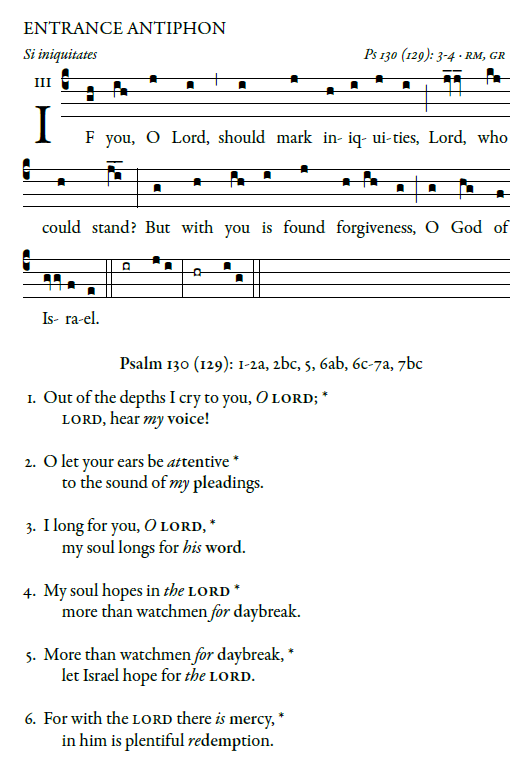 Out of the depths I cry to you, O LORD; 2LORD, hear my voice! O let your ears be attentive to the sound of my pleadings.5I long for you, O LORD, my soul longs for his word. 6My soul hopes in the LORD more than watchmen for daybreak.  OFFERTORY HYMN    “ Ave Maria”       Music IssueCOMMUNION ANTIPHON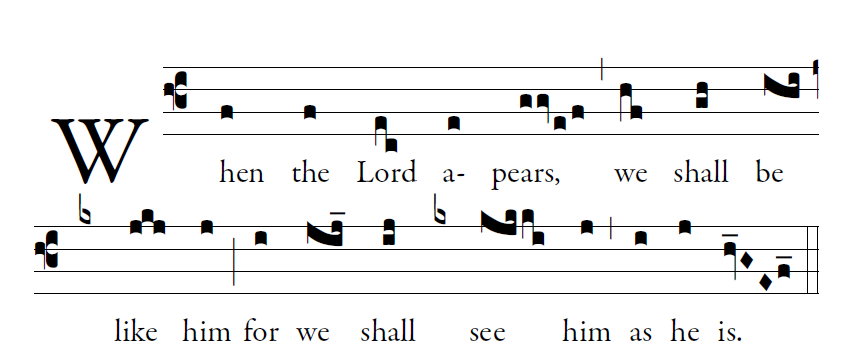          Fr. C Kelly @St. Mainrad Archabbey
      PSALM 63 O God, you are my God; at dawn I seek you; for you my soul is thirsting. For you my flesh is pining, like a dry, weary land without water. 3I have come before you in the sanctuary, to behold your strength and your glory.4Your loving mercy is better than life; my lips will speak your praise. 5I will bless you all my life; in your name I will lift up my hands. 6My soul shall be filled as with a banquet; with joyful lips, my mouth shall praise you.    COMMUNION HYMN :   “ Taste and See”      RECESSIONAL HYMN       “Salve Regina”  